A-TOM 1725 Plamínek Hradec Králové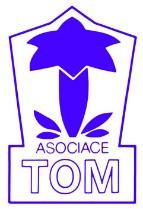 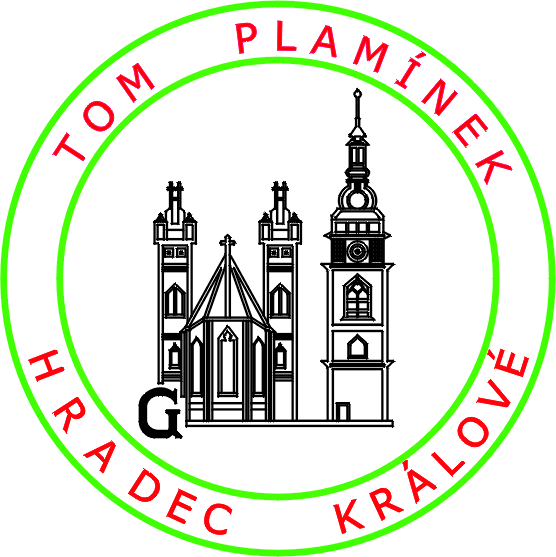 Přihláška do oddílu :Jméno a příjmení : ……………………………………………………………………………………….….Rodné číslo : …………… / ……	kód zdravotní pojišťovny : ………………….…Škola : ………………………………………………………	Třída : …………………………….Adresa bydliště :   ………………………………………………………………………………………………PSČ ……………………..	E-mail : …………………………………………………………………PLAVEC	NEPLAVEC	nehodící škrtněte      Velikost ………na  výrobu oddílového tričkaTelefon matka : ……………………………………		Telefon otec : …………………………………….     Prohlášení zákonného zástupce : Já níže podepsaný(á) dávám tímto jako zákonný zástupce výše uvedeného dítěte výslovný souhlas k tomu, aby po dobu jeho členství v ATOM používal spolek pro účely vytvoření registru členů a účely řádného vyúčtování dotací osobní údaje uvedené na této přihlášce, tj. zejména jméno, příjmení, rodné číslo, bydliště, k ukládání na nosiče informací, uchovávání na nich, zpracovávání a k jejich pozdější likvidaci. Dle zákona č. 101/2000 Sb.Souhlasím s tím, aby případné přeplatky z akcí byly využity na další oddílovou činnost.Datum : ………….. 202…				Podpis zákonného zástupce : ……………………………